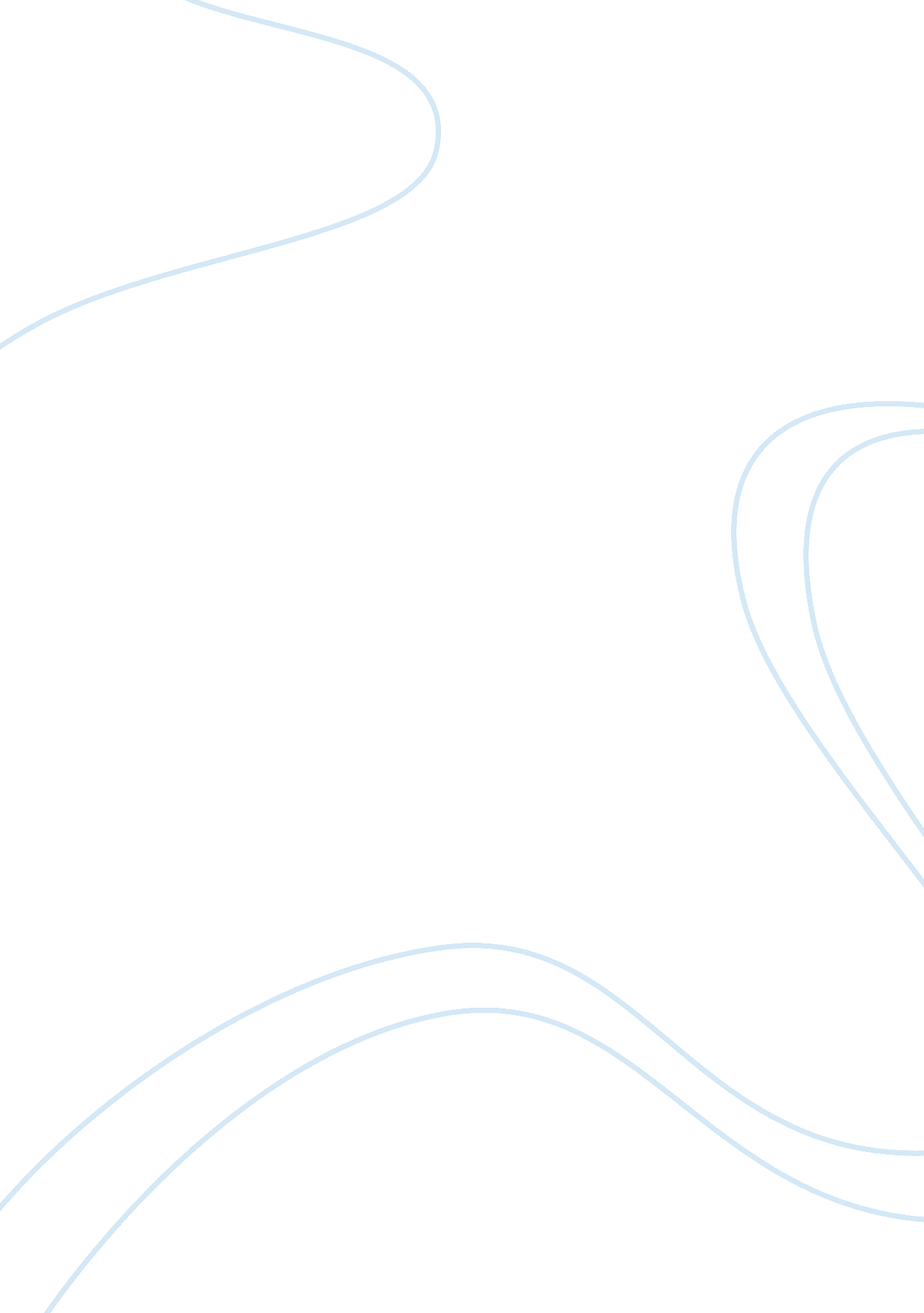 Hamlet tragedyLiterature, British Literature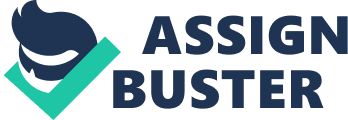 The dramatis personae of mythical or literary tragedy are characters 
towards whom fate slowly reveals inevitable destruction, but tragedy is 
not limited to the unfolding of an unavoidable fate. In Hamlet, tragedy 
extends its concerns into landscape and axial directionality. Landscapes 
in plays of myth and literature give a specific location for imagining 
the moods and elements for the particular genre. Axial direction refers 
to the aim of the play's action, as in what direction is the play's 
action aimed. The clowns at the grave, much like the ghost Hamlet, 
orient the Dane prince to the psychology of verticality, and, by means 
of homeopathic language, lead young Hamlet's soul into memoria. Any serious investigation of tragedy, and tragedy is vested in 
seriousness, needs to track ideational antecedents (rather, go into the 
past by means of tragedy's relationship with past events). Aristotle 
(1992) laid the first tie on the track to the modern understanding of 
tragedy when he wrote the following: 
Tragedy, therefore, is an imitation of a worthy or illustrious and 
perfect action, possessing magnitude, in pleasing language, using 
separately the several species of imitation in its parts, by men acting, 
and not through narration, through pity and fear effecting a 
purification from such like passions. (pp. 10-11; italics mine) 
The action of tragedy is perfect since it is inextricably tied to fate. 
There is no way out of the circumstances except onward and further into 
them. The magnitude that tragedy possesses is a leap out of a personal 
history and into the realm of mythology. Theater-goers from Aristotle to 
present seek tragedy to witness " myth, which gives full place to every 
sort of atrocity, and offers more objectivity to the study of such 
lives and deaths than any examination of personal motivation" (Hillman 
1964/1988, p. 81). Pity and fear (or terror) are principle emotions of 
the characters of Shakespeare's tragedy. The words, " Alas, poor ghost" 
(Shakespeare, p. 894), marks Hamlet's pity for the ghost, and terror is 
expressed in his cry, " Oh, God" (ibid.)! Hamlet pities the skull of poor 
Yorick at the open grave, and his imagination becomes full of terror and 
abhorrence as he contemplates death (p. 927). The language of the Hamlet 
tragedy is pleasing to the audience but not the characters, and it is 
the possessive magnitude of tragedy's language that pleases. 
An obscure association rises when Chaucer's idea of tragedy in the 
Canterbury Tales is juxtaposed to the image of the grave in tragedy. The 
monk defines tragedy as " a story concerning someone who has enjoyed 
great prosperity but has fallen from his high position into misfortune 
and ends in wreched-ness (sic.). Tragedies are commonly written in verse 
with six feet, called hexameters" (Chaucer 1989, p. 575; italics mine). 
Contemporary associations with the metaphor of 'six feet' leads to 
imagining a grave, as in six feet under. Elizabethan graves were shallow 
(Rogers-Gardner 1995) and bear no direct allusion to contemporary 
notions of a grave's depth, but, as meaning-making through imagination 
takes place today, the association is allowed. What this obscure 
excursion elucidates is the relatively mercurial influence that the 
image of the grave provides tragedy. Somehow, the grave is difficult to 
approach directly; therefore, by means of indirection I make my 
The deep impression of the grave's image in tragedy is indirectly 
contained in Nietzsche's idea of the effect of tragedy. " Now the grave 
events are supposed to be leading pity and terror inexorably towards 
the relief of discharge" (1993, p. 106-7; italics mine). Nietzsche uses 
the word 'grave' to carry a weighty importance for the plot of tragedy. 
He does not use the grave plot as a weighty image for tragedy. Where do 
some of the principal characters of tragedy lie in the end? Oedipus at 
Colonos, Medea's children, Antigone, Haimon, Polyneices, King Hamlet, 
and Ophelia all relentlessly end in a grave plot. The very image of the 
grave imbues people with pity and terror. Pity is feeling which arrests the mind in the presence whatsoever is 
grave and constant in human sufferings and unites it with the human 
sufferer. Terror is feeling which arrests the mind in the presence 
whatsoever is grave and constant in human sufferings and unites it with 
the secret cause. (Joyce 1916/1970, p. 204) 
Joyce uses the word " grave" much as Nietzsche does above, to express 
serious importance. There is a grave pity for the human sufferer and a 
grave terror of the secret cause in tragedy. For Hamlet, pity is the 
emotion that enables him to feel into, in other words 'unite with', the 
personal sufferings of his father's spirit. Also, terror is the emotion 
that binds Hamlet into swearing to remember the ghost. A major complaint 
of Hamlet, other than the begging question of madness, lies in his 
inability to act. The action of tragedy, according to Joyce, is arrested 
because the feelings are equivocally static. " The tragic emotion, in 
fact, is a face looking two ways, towards terror and pity" (Joyce, p. 
205). Is it a wonder that Hamlet does not act overtly in the tragic 
landscape of Elsinore when his emotion is arrested between pity and 
Although the emotion may be arrested in tragedy, what do landscape and 
vertical directionality have to do with the tragedy of Hamlet? The 
global landscapes of Hamlet are as follows: a platform, rooms in castles 
and houses, the queen's closet, a plain, a hall, a church yard. They 
offer little in a macrocosmic scheme and beg for detail. So if landscape 
may offer anything in particular to the understanding of tragedy, it 
must come through a specific detail (taken up below). The vertical 
psychology of Hamlet is below: a question of the throne's succession, 
the ghost's intonement to swear from beneath the platform -- " fellow in 
the cellarage" (Shakespeare, p. 895), the shallow depth of the grave, 
Claudius' speech to Hamlet about lineage. Vertical imagination takes H 
amlet into ancestry, the ghost, and the grave. The grave is an image of tragedy left out of much psychological and 
literary reflection. For example, the grave scene with the clowns in 
Shakespeare's Hamlet is brushed off by literary critics as superfluous 
and trivial (Rogers-Gardner 1995, lecture, May). Literary critics 
question the necessity of the scene and propose that its removal 
improves the play (ibid.). I searched the MLA and the Psychology 
Journals and Books at San Jose State's Clarke Library for Hamlet and 
Gravediggers or Clowns. Out of 1122 literary books and journals about 
Hamlet, the search yielded one five-page article on the combination. The 
psychological search on Hamlet was not as fruitful, having no references 
in 42 journals and 24 books. In the last art presentation of our class, 
the artist proclaimed that the little girl with the knife in her chest 
was dead and on her way to the grave. Many students would not allow 
themselves to imagine this little girl dead and in a grave. How can the 
grave's image, so preponderant in tragedy, be covered up with dirty 
Archetypal psychology starts in pathology (Hillman 1993), and what could 
be more pathological than to go against one of the fundamental 
prescriptions from Christianity: " Thou shalt not make unto thee any 
graven image" (Exodus 21: 3). A graven image is one that is etched in 
stone, permanently engraved. A grave's tombstone is not only an artifice 
for remembrance of a dead body's place, it is engraved (indelibly fixed) 
with an epitaph that holds a particular image of the deceased. The plot 
of Hamlet is to indelibly fix Claudius for his murderous sin against the 
throne. It is my fantasy here that the 2000-plus year sanction against 
graven images inhibits fantasizing about the image of tragedy's grave. 
Completing his thoughts about knowing the downward plunge and imagining 
an upward lan, Bachelard writes, " The fact is that we have great 
difficulty imagining what we know. On this point, Blake writes: 'Natural 
Objects always did & now do Weaken deaden & obliterate Imagination in 
Me...'" (1943/1988, p. 92). We know that we die and bury the dead in one 
grave or another. The fact of the statement 'death is natural' keeps us 
from imagining fantasy into nature. 
Material anthropology indicates that culture began with the first 
burial. A grave site is imagined as evidence that people remembered the 
once-living by means of reflection. The burial ground or grave is 
thought to give the dead a landscape in the imagination of those alive. 
Living people paid homage to and remembered the lives of the dead 
through burial, and burial or the grave focused the living on memory. 
The ghost breaks into Hamlet's black-biled bereavement to instill a 
furor melancholia and to demand of him to keep alive the memory of his 
father. The ghost does not respond to the earlier demands of Horatio: 
have something good to say; tell of the country's fate that it may, if 
forewarned, avoid; give information of a buried treasure. Marcellus and 
Bernardo threaten the ghost with spears. Is it a wonder the ghost leaves 
without a word? The manner in which Hamlet approaches the ghost is less 
demanding and " more phenomenological. He says he will call it as it 
seems, 'Hamlet, King, father, royal Dane'; he confesses himself a fool, 
limited, ignorant of supernatural truths, so when the ghost beckons, he 
follows" (Berry, p. 129). On another part of the platform, the ghost 
reveals to Hamlet the detail of the death of its likeness: "'Tis given 
out that, sleeping in my orchard, a serpent stung me.... But now, thou 
noble youth, the serpent that did sting thy father's life now wears his 
crown" (Shakespeare, p. 894). Homeopathic (like cures like) forensics: 
If you are to catch a serpent you must speak as a serpent-with a forked 
tongue that makes two points! The equivocation of the serpent is 
precisely what the ghost initiates into Hamlet: the vertical psychology 
of the ghost is to speak and hear equivocally. 
Although Hamlet accepts the vertical psychology of the ghost and 
promises the oath to remember, he squanders his new orientation when he 
is once again on the horizontal plateau with his comrades. Here is where 
Hamlet reports lightly of his meeting with the ghost: " Hillo, ho, ho, 
boy! Come, bird, come" " Oh, wonderful!" " Ah, ha, boy! Say'st thou so? 
Art thou there truepenney" " Well said, old mole! ... once more remove, 
good friends" (Shakespeare, p. 895). Each time for four times that 
Hamlet entreats his comrades to swear to secrecy and the ghost intones 
" swear" from beneath the stage, Hamlet shifts to another location. 
" Hamlet's triviality, giddiness, superficiality-the 'more removed 
ground' here becomes a horizontal defense, shifting ground to 
evade-nevertheless attest to the seriousness of Hamlet's task" (Berry, 
p. 134). The task of bringing his newfound vertical axis to the realm of 
Let us review the image of a 'removed ground,' for it is a grave image. 
Horatio says, " It waves you to a removed ground" (Shakespeare, p. 893). 
With the ghost, a grave conversation takes place on removed ground which 
leads Hamlet to swear to remember; with the clown, the ground removed 
creates the grave over which a conversation puts Hamlet's wit to the 
memory of his childhood with King Hamlet vis--vis Yorick's skull, and, 
by equivocation, the ghost. The clown conjures up through equivocation 
the oath to the ghost at the grave. 
What is in the landscape of the grave site? It is set in a churchyard. 
There is a priest in the background. Two clowns or gravediggers use 
equivocal language to sort through the efficacy of nobility in relation 
to Christian burial law regarding suicides. Jokes are told and songs 
sung as skulls are unearthed. There is irony in the juxtaposition of 
community or religious concern (the hair-splitting argument of the 
Christian burial of a suicide) with an unbefitting emotional display (a 
knave song and jocularity while digging a grave). A clown makes 
reference to Adam as the original digger, and King Hamlet was poisoned 
in the garden (remember the serpent?). The O. E. D. says, " clown form 
Colonus, one that plougheth the ground" (p. 443). Etymologically the 
word clown means, 'clod,' 'clot,' 'lump.' The clowns derange the 
naturalistic fallacy with their clod-like jokes, songs and rude 
mannerisms. " What is he that builds stronger than either the mason, the 
shipwright, or the carpenter?", asks clown 1 (Shakespeare, p. 925). Clown 2 offers the answer of a gallows-maker, " for that frame outlives 
a thousand tenants" (ibid.). As Hamlet and Horatio enter the churchyard, 
clown 1 announces with finality, "'A gravemaker.' The houses that he 
makes last till Doomsday" (p. 926). Before he appears on the scene, the 
clowns foreshadow the return of Hamlet through the use of equivocal 
language. Double entendres, puns, and equivocations precede like a ghost 
Hamlet's concerns are of the qualities of Polonius and Ophelia, the 
people whom have died due to his earlier actions. Hamlet carries 
Polonius in respect to the language that focuses on custom: " Has this 
fellow no feeling of his business, that he sings at grave-making" (p. 
926). Hamlet wears his Ophelia as he naively goes along reconstructing 
the possible life of a random skull and imagining a generalized death. 
Whereas Hamlet and Horatio were high on the platform when the ghost 
appeared, they peer beneath the earth's crust when they come upon the 
grave. It is here that Hamlet makes a move similar to when he 
phenomenologically met the ghost-saying, " I will speak to thee. I'll 
call thee Hamlet, King, Father, royal Dane" (p. 893); he decides to 
speak to this fellow, this gravedigger, for here Hamlet again seeks out 
assurance of what has come across his path. Hamlet. ... Whose grave's this, sirrah? 
Haml. I think it be thine indeed, for thou liest in 't. I. Clo. You lie out on 't, sir, and therefore 'tis not yours. For my 
part, I do not lie in 't, and yet it is mine. Haml. Thou dost lie in 't, to be in 't and say it is thine. 'Tis for the 
dead, not for the quick, therefore thou liest. I. Clo. 'Tis a quick lie, sir, 'twill away again, from me to you. Hamlet is coached by the gravedigger into crafting space between 
meaning. The gravedigger's job is to create a space wherein a dead body 
may be laid to rest. 'To lie' is the equivocation through which the 
gravedigger vertically orients Hamlet. The gravedigger calls it like it 
is: Hamlet, in your job, " you lie out on it, sir." You are lying down on 
the job and your job--crafting equivocal space of meaning--is to lie. 
"'Twill away again, from me to you," may be the very meta-hodos or 
method by which Hamlet creates confusion and uncovers buried truths via 
linguistic puns and double-entendres. 
The clown is the sole character of the play who produces words 
(equivocation, puns, and double-entendres) that work to beguile Hamlet. 
Hamlet digs deeper with inquiry, as if he did not learn the equivocative 
lesson well enough from the gravedigger. 
Haml. What man dost thou dig it for? 
I. Clo. One that was a woman, sir, but, rest her soul, she's dead. Haml. How absolute the knave is! We must speak by the card, or 
Hamlet begins to feel the very method that he employed with all of the 
previous characters of the play. " By poisoning what is said," writes 
Berry, " Hamlet creates a space within which words because of their 
duplicity (multiplicity) have meaning" (1982, p. 139). Hamlet's 
insouciant attitude upon his return goes through a mortification (he is 
mortified by the gravediggers nonchalant attitude while grave-making) by 
speaking to the clown. Hamlet re-members his method of speech by a dose 
of homeopathic dis-course with the clown. There is just one element 
Bibliography: 